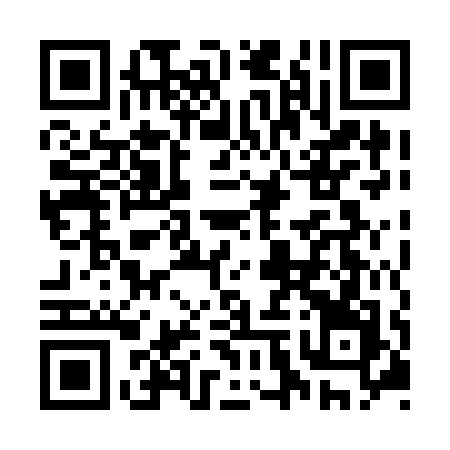 Prayer times for Domaine-Guilbeault, Quebec, CanadaWed 1 May 2024 - Fri 31 May 2024High Latitude Method: Angle Based RulePrayer Calculation Method: Islamic Society of North AmericaAsar Calculation Method: HanafiPrayer times provided by https://www.salahtimes.comDateDayFajrSunriseDhuhrAsrMaghribIsha1Wed4:055:4112:515:538:039:392Thu4:025:3912:515:538:049:413Fri4:005:3812:515:548:059:434Sat3:585:3712:515:558:069:455Sun3:565:3512:515:568:089:476Mon3:545:3412:515:568:099:497Tue3:525:3212:515:578:109:508Wed3:515:3112:515:588:119:529Thu3:495:3012:515:598:139:5410Fri3:475:2812:515:598:149:5611Sat3:455:2712:516:008:159:5812Sun3:435:2612:516:018:1610:0013Mon3:415:2512:516:028:1810:0114Tue3:395:2312:516:028:1910:0315Wed3:375:2212:516:038:2010:0516Thu3:365:2112:516:048:2110:0717Fri3:345:2012:516:048:2210:0918Sat3:325:1912:516:058:2310:1019Sun3:315:1812:516:068:2410:1220Mon3:295:1712:516:068:2610:1421Tue3:275:1612:516:078:2710:1622Wed3:265:1512:516:088:2810:1723Thu3:245:1412:516:088:2910:1924Fri3:235:1312:516:098:3010:2125Sat3:215:1212:516:098:3110:2226Sun3:205:1212:526:108:3210:2427Mon3:185:1112:526:118:3310:2628Tue3:175:1012:526:118:3410:2729Wed3:165:1012:526:128:3510:2930Thu3:155:0912:526:128:3610:3031Fri3:145:0812:526:138:3710:32